Instagram Your Trip!Directions: Imagine that you just took a trip around Latin America. What are three noteworthy things that you would want to take a picture of and post on Instagram for all of your followers to see? Make sure you include a #_____ so that they know what you’re picture is showing. Yes, you can use filters when coloring your pictures! Be creative!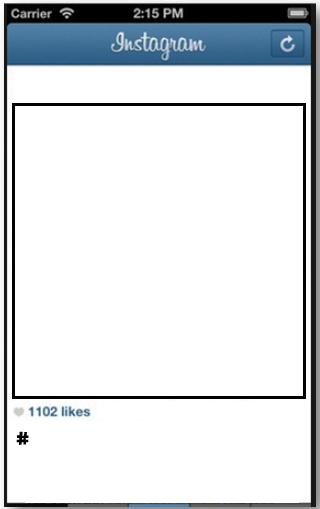 